KLASA:453-01/19-01/04URBROJ:2113/03-04-19-2Stubičke Toplice, 12.12.2019.POSTUPAK JEDNOSTAVNE NABAVEDOKUMENTACIJA O NABAVI U POSTUPKU NABAVE USLUGE OSIGURANJA TIJEKOM 2020. GODINENaziv i sjedište naručitelja:OPĆINA STUBIČKE TOPLICE (OIB:15490794749)Viktora Šipeka 1649244 Stubičke TopliceOpis predmeta nabave: Predmet ovog postupka nabave je nabava usluge osiguranja sukladno tehničkim značajkama i ostalim traženim uvjetima naznačenim u troškovniku (Prilog 2).Predmet nabave uključuje: osiguranje imovine i osiguranje od odgovornosti iz obavljanja djelatnosti.Mjesto izvršenja ugovora: fco Stubičke Toplice, Viktora Šipeka 16 i ostale adrese prema specifikaciji u troškovniku.Vrijeme na koje se sklapa ugovor: od 01. siječnja 2020. od 00:00 sati do 31. prosinca 2020. do 24:00 sata.Sklapa se pisani ugovor. Ugovor se sklapa u skladu sa uvjetima iz ove Dokumentacije o nabavi i ponudom odabranog ponuditelja.Ugovor se sklapa nakon donošenje odluke o odabiru i dostave iste odabranom ponuditelju.Ponuditelj dostavlja police te Opće uvjete, koji se primjenjuju ukoliko nisu u suprotnosti sa ovom Dokumentacijom o nabavi. Ova Dokumentacija o nabavi je sastavni dio ugovora o osiguranju, što mora biti navedeno u polici.Premijski sustavi i cijene neće se mijenjati tijekom razdoblja trajanja Ugovora o nabavi usluga osiguranja.Ukoliko bi se u bilo kojem trenutku trajanja ugovora utvrdilo da police ili Opći uvjeti odabranog ponuditelja nisu u skladu da ovom Dokumentacijom o nabavi, Naručitelj će prestati plaćati mjesečne premije osiguranja i obavijestiti odabranog ponuditelja da ugovor smatra raskinutim danom dostave obavijesti odabranom ponuditelju. Također, Naručitelj ima u tom slučaju pravo naplate zadužnice za uredno izvršenje ugovora, kao i dodatne štete, ukoliko iznos štete premašuje iznos predanog jamstva za uredno izvršavanje ugovora.Uvjeti i način plaćanja:Naručitelj će premiju osiguranja plaćati u 4 (četiri) obroka, odabrani ponuditelj će ispostavljati račun svaka 3 mjeseca s rok plaćanja od 15 dana.Evidencijski broj nabave: 3/2020.Procijenjena vrijednost nabave: 23.800,00 kn. Transakcije osiguranja oslobođene su plaćanja PDV-a sukladno čl. 40. st. 1a. Zakona o porezu na dodanu vrijednost.Kriterij za odabir ponude: najniža cijena.Uvjeti pravne i poslovne sposobnosti koje ponuditelj mora ispuniti:Gospodarski subjekt mora dokazati svoj upis u sudski, obrtni, strukovni ili drugi odgovarajući registar u državi njegova poslovna nastana iz kojeg mora biti vidljivo da je gospodarski subjekt registriran za obavljanje za obavljanje poslova osiguranja.Gospodarski subjekt mora dokazati da ima odobrenje Agencije za obavljanje poslova osiguranja ili da ima odobrenje nadležnoga nadzornog tijela za obavljanje poslova osiguranja (čl. 3. t. 3. Zakona o osiguranju).Dokazi sposobnosti ne smiju biti stariji od 3 mjeseca računajući od dana pokretanja ovog postupka nabave.Rok za dostavu ponude: 18. prosinca 2019. do 09:00 sati.Jamstvo i uvjeti jamstva:Ponuditelj mora dostaviti sljedeća jamstva:jamstvo za uredno ispunjenje ugovora –  jamstvo za slučaj povrede ugovornih obveza, te sukladno t. 5. ove Dokumentacije.Jamstvo se daje u obliku zadužnice, na iznos od 5% vrijednosti ponude, ukoliko njegova ponuda bude odabrana kao najpovoljnija.Jamstvo se mora priložiti pri sklapanju ugovora.Način dostavljanja ponuda:Ponuda mora sadržavati:ponudbeni list (Prilog 1)troškovnik (Prilog 2)dokaze pravne i poslovne sposobnostiprijedlog ugovora i općih uvjeta ponuditelja teizjavu da je ponuditelj upoznat s Dokumentacijom o nabavi (Prilog 3).Način izrade:Ponuda mora biti uvezena u cjelinu i osigurana jamstvenikom na način da se onemogući naknadno umetanje odnosno vađenje listova ili dijelova ponude.Stranice ponude se označavaju rednim brojem stranice kroz ukupan broj stranica ponude ili obrnuto. Ponuda se piše neizbrisivom tintom ukoliko je izrađena u papirnatom obliku.Ispravci u ponudi moraju biti izrađeni na način da su vidljivi. Ispravci moraju uz navod datuma ispravka biti potvrđeni potpisom ponuditelja.Ponuditelj sam snosi troškove izrade ponude.Naručitelj ne vraća dokumentaciju koja je podnesena u izvorniku.Ponudu koja nije cjelovita, Naručitelj će odbiti.Način dostave ponude:	Ponuda se dostavlja u zatvorenoj omotnici s nazivom i adresom Naručitelja:				„OPĆINA STUBIČKE TOPLICE				Viktora Šipeka 16, 49244 STUBIČKE TOPLICE“,naznakom			„PONUDA ZA USLUGU OSIGURANJA“evidencijskim brojem nabave 	„3/2020.“	i naznakom			„NE OTVARAJ“te 				NAZIVOM I ADRESOM PONUDITELJAU slučaju da omotnica nije zatvorena i označena kako je navedeno u ovom Pozivu, Naručitelj ne snosi odgovornost ukoliko se ponuda izgubi ili otvori prije roka.Kontakt osoba, broj telefona, adresa elektroničke pošte:Dubravka Špiček, mag.oec., 049/282-733, proracun@stubicketoplice.hrNaručitelj zadržava pravo provjere svih dostavljenih dokaza o sposobnosti.Sposobnost ponuditelja mora postojati u trenutku otvaranja ponude.Ponuda dostavljena izvan roka ne upisuje se u upisnik o zaprimanju ponuda, ali se evidentira kao zakašnjelo pristigla ponuda, obilježava kao zakašnjela ponuda i neotvorena vraća pošiljatelju bez odgode.Nepotpune ponude i ponude u kojima ponuditelj nije dokazao svoju sposobnost te ponudu nepozvanog ponuditelja, Naručitelj će odbiti.Komunikacija i svaka druga razmjena informacija između Naručitelja i gospodarskih subjekata, obavlja se poštom – preporučenom pošiljkom, elektroničkom poštom i telefaksom, a telefonski uz potvrdu pisanim putem, na jedan od spomenutih načina.Svi dokumenti navedeni u daljnjem tekstu, mogu se dostaviti u neovjerenoj preslici. Neovjerenom preslikom smatra se i neovjereni ispis elektroničke isprave.U slučaju postojanja sumnje u istinitost podataka navedenih u dokumentima koje je ponuditelj dostavio sukladno ovom poglavlju, naručitelj može radi provjere istinitosti podataka:od ponuditelja zatražiti da u primjerenom roku dostave izvornike ili ovjerene preslike tih dokumenata i/iliobratiti se izdavatelju dokumenta i/ili nadležnim tijelima.Datum objave na web stranici www.stubicketoplice.hr : 12. prosinca 2019. godine.Povjerenstvo za postupak nabave:Maja Ivačević, dipl.iur.Martina Zrinščak, dipl.iur.Dubravka Špiček, mag.oec.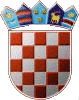 REPUBLIKA HRVATSKAKRAPINSKO-ZAGORSKA ŽUPANIJAOPĆINA STUBIČKE TOPLICEJEDINSTVENI UPRAVNI ODJEL